Доклад с результатами обобщения правоприменительной практики организации и проведения муниципального контроля в сфере благоустройства на территории муниципального образования Большепанюшевский сельсовет Алейского района Алтайского края	Нормативно – правовым актом, регламентирующим порядок исполнения функции по муниципальному контролю за соблюдением Правил благоустройства является решение Собрания депутатов Большепанюшевского сельсовета Алейского района Алтайского края  от 21.10.2021 № 13 " Об утверждении Положения  о муниципальном контроле в сфере благоустройства».Согласно положениям Федерального закона от 26.12.2008 №294-ФЗ «О защите прав юридических лиц и индивидуальных предпринимателей при осуществлении государственного контроля (надзора) и муниципального контроля», план проверок субъектов предпринимательства в сфере муниципального контроля за соблюдением Правил благоустройства на 2022 не утверждался.В целях профилактики нарушений обязательных требований, требований установленных муниципальными правовыми актами на официальном сайте Большепанюшевского сельсовета в информационно-телекоммуникационной сети «Интернет» обеспечено размещение информации, содержащей положение обязательных требований. На регулярной основе даются консультации в ходе личных приемов, рейдовых осмотров территорий, а также посредством телефонной связи.План мероприятий по профилактике нарушений обязательных требований, требований, установленных муниципальными правовыми актами в сфере муниципального контроля Большепанюшевского сельсовета, исполняется в соответствии с утвержденной программой профилактики нарушений обязательных требований законодательства в сфере муниципального контроля на территории Большепанюшевского сельсовета. Наиболее актуальные проблемы, по которым проводились профилактические мероприятия в 2022 году:- Содержание земельных участков, прилегающих территорий к капитальным и нестационарным объектам в части выполнения обязательных видов сезонных работ, в том числе:уборка случайного мусора;окос сорной растительности,вывоз опиловочного материала после проведения работ по уходу за объектами озеленения;выполнение работ по зимней уборке (расчистка снега, вывоз собранных снежных масс, обработка наледи противогололёдными составами, удаление наледи, сосулек с крыш, карнизов, козырьков входных групп). Внеплановые проверки проводятся в следующих случаях:а) при получении от юридических лиц и граждан сведений, свидетельствующих о наличии признаков нарушения обязательных требований;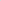 б) при получении от юридических лиц сведений о возникновении угрозы причинения либо о причинении вреда жизни, здоровью граждан, о возникновении чрезвычайных ситуаций.Внеплановые проверки в 2022 году не проводились в связи с отсутствием оснований.